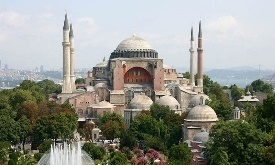 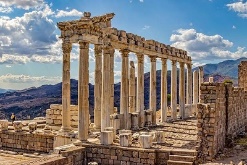 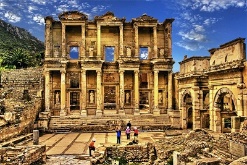 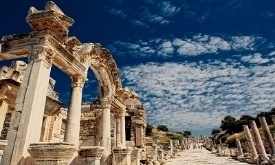 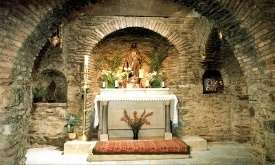 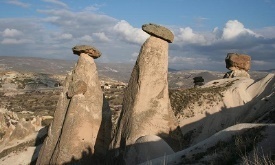 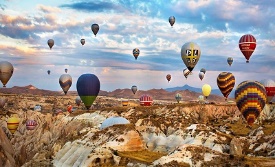 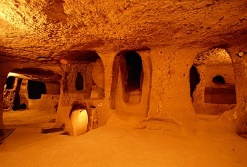 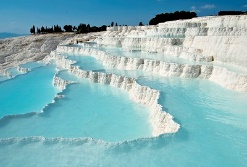 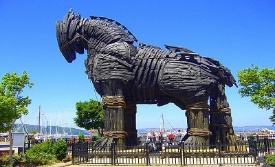 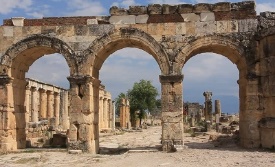 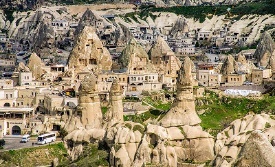 МЕГА-ТУР ПО ТУРЦИИДля активных и любознательных туристов предлагаем отличный насыщенный 8-дневный тур:Стамбул – Троя – Пергам – Эфес – Памуккале – Каппадокия – Анкара - Стамбул* игристый коктейль из красочных пейзажей и античных достопримечательностей* размещение  в отелях 3-4* двухразовым питанием* переезды в комфортабельном современном автобусе* воспоминания, которые останутся с Вами на всю жизнь....1 ДЕНЬ: Прилет в Стамбул, встреча в аэропорту и трансфер в отель, свободное время. Ужин и ночлег в отеле Стамбула. Факультативно: предлагаем экскурсии по Стамбулу, одна из наиболее популярных вечерняя экскурсия на кораблике «Ночной Босфор»50€ (трансфер из отеля и обратно, ужин: закуски, салат, горячее, десерт, алкогольные и безалкогольные напитки местного производства, шоу- программа). 2 ДЕНЬ:После завтрака oтъезд в Трою (Чанаккале) вдоль Мраморного моря. По пути остановка на обед в г. Текирдаг, знаменитый своими мясными блюдами, в особенности котлетами (за доп. плату по желанию). Oбзорная экскурсия по руинам неповторимого городаТроя, о котором сложено множество мифов и легенд. В древности Троя играла ведущую роль в регионе как с военной, так и с экономической точки зрения. Ужин и ночлег в отеле.3 ДЕНЬ:После завтрака - oтъезд в Пергам. Посещение достопримечательностей города Пергама - центра Эллинской цивилизации. Когда в стародавние времена правители приняли решение о запрете вывоза с территории царства папируса, в Пергаме нашли выход и сделали собственное изобретение – пергамент. Св. апостол Иоанн Богослов упоминает Пергамскую Церковь в Апокалипсисе. Переезд в Эфес.  Практически весь Эфес представляет собой музей под открытым небом, любовно собранный и отреставрированный археологами. Эфес основан между XVI-XI вв до н.э. , и является самым большим сохранившимся античным городом городу Римской Империи. Экскурсия и осмотр его ансамблей: Одеон, Библиотека Цельсия, Храм Адриана,  Древний Театр. Размещение в отеле. Ужин. Свободное время.4 ДЕНЬ:Завтрак. Переезд в Памуккале. экскурсия по Хиераполису - «священному» городу, где можно увидеть улицу Домициана, храм Аполлона и Агору. В Памуккале Вы сможете посетить травертиновые  террасы с известковыми отложениями – единственное в своем роде природное природное явление на земле, созданными горячими источниками, воды которых используются в лечебных целях еще со времен древнего Рима, купание в природном бассейне Клеопатры Размещение в отеле Памуккале, ужин, отдых.5 ДЕНЬ:После завтрака-  переезд в Каппадокию (9-10  часов с 2-3-мя остановками) - это название древней местности в Средней Анатолии, где в скальных образованиях было построено множество церквей и монастырей, фрески, которые их украшают, могут быть отнесены ко второй половине XI века. Размещение в отеле. Ужин. Шоу «Турецкая ночь» за доп. Плату35€ (спиртные напитки без ограничения).Размещение в отеле. Ужин6 ДЕНЬ:Завтрак.  Посещение знаменитых Каппадокийских скальных образований «Долина голубятников», «Три красавицы», «Верблюд», «Пашаба», музея под отрытым небом «Гереме»  и одного из самых больших в мире подземных городов, состоящего из нескольких этажей, связанных между собой отвесными вентиляционными  колодцами, заканчивающегося водоемами.  Ужин в отеле.Факультативно за доп плату (30€) приглашаем на мистическое шоу дервишей.7 ДЕНЬ: Рано утром по желанию дополнительно:полет на воздушном шаре, одно из самых несравнимых, острых ощущений, которые может подарить вам Каппадокия- по желанию за доп плату. После завтрака отьезд в Стамбул, по пути небольшая остановка для фотографий около Соленого озера , далее посещение Мавзолея Ататюрка в Анкаре. Размещение в отеле Стамбула. Ужин. Свободное время.8 ДЕНЬ:Завтрак. Освобождение номеров. Трансфер в а/п. В случае позднего вылета, по желанию экскурсия по историческому центру Султанахмет: Голубая Мечеть, площадь  Ипподром, посещением собора Св. Софии (35€ с входными билетами, оплата за экскурсию на месте, подтверждается при наличии группы мин 10 чел). Тур длится до 12.00.Трансфер в аэропорт.Для желающих возможны дополнительные ночи в Стамбуле (от 25€ чел в DBLили 45€ в SNGL за ночь, с питанием завтраки ВВ). Стоимость с 1  человека в DBL/TRPL 459 €SNGL номер 599€Дети 0-6 лет 189€ 
Дети 7-12лет  299€ Компания-ОПЕРАТОР оставляет за собой право вносить изменения в программу тура без изменения общего количества услуг. Штраф при отмене за 10 дней до начала заезда 100%Транспорт:Для групп от:1-3 чел. легковая машина4-17 чел. микроавтобус18-28 чел. midibus 29-44 чел. автобус 44 мест.Все модели новые от 2017 года, с кондиционеромВ стоимость входит:- проживание в отелях 3-4*- питание завтраки+ужины (обеды во время тура оплачиваются дополнительно по желанию) - проезд в комфортабельных автобусах с кондиционером- Экскурсионная программа с входными билетами; - услуги профессионального русскоговорящего гида - трансфер а/п-отель-а/пВ стоимость не  входит:-авиаперелет- факультативные экскурсии(состоятся при наличии минимум 10 человек)- дополнительные расходы